УМЕЙ ДЕЙСТВОВАТЬ ПРИ ПОЖАРЕ-СООБЩИТЕ О ПОЖАРЕ ПО ТЕЛЕФОНУ 01 (С СОТОВОГО 112), НАЗОВИТЕ АДРЕС, ФАМИЛИЮ, ЧТО ГОРИТ.-ПРИМИТЕ  МЕРЫ  ПО ОТКЛЮЧЕНИЮ ЭЛЕКТРОЭНЕРГИИ, ГАЗА.-ЗАКРОЙТЕ  ОКНА, ДВЕРИ.-ПРИ НАЛИЧИИ ПОДРУЧНЫХ СРЕДСТВ ПОЖАРОТУШЕНИЯ, ПРИСТУПИТЕ К ТУШЕНИЮ ПОЖАРА.-ЕСЛИ ЛИКВИДИРОВАТЬ ОЧАГ ПОЖАРА НЕ УДАЛОСЬ САМИМ, ПОКИНЬТЕ ПОМЕЩЕНИЕ, ЗАКРЫВ  ЗА СОБОЙ ДВЕРЬ.-ВСТРЕЧАЙТЕ  ПОЖАРНЫХ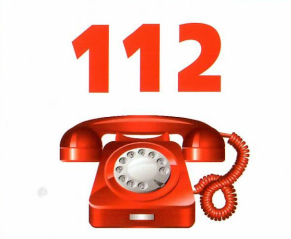 